                    ПРОФЕСИОНАЛНА ГИМНАЗИЯ ПО ОБЛЕКЛО И  ТУРИЗЪМ 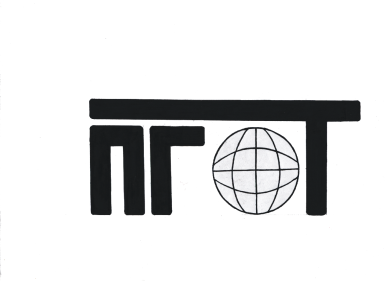         “СВЕТИ ИВАН РИЛСКИ”                гр. Перник, ул. “Силистра” №10, тел. 076/607053Програма  за  18.10.2021 г.          Във  връзка с патронния празник на Професионална гимназия по облекло и туризъм  „Свети Иван Рилски“ – 19.10.2021 г.и  Деня на град Перник  обявам   18.10.21 г.  за неучебен , но присъствен ден – спортен празник  за всички ученици и учители  при следната организация за деня :Сборен пункт за всички ученици и учители – 10.00 часа пред Двореца на културата.Класните ръководители с учениците  от  8а, 9а,б,10а,б,в   клас    организирано ще проведат  спортни занимания  в Парка  на  предизвикателстватаКласните ръководители с учениците от 11а,б,в  и 12а  клас   ще  проведат спортни занимания в градския парк  Всички учители , които не са класни ръководители,  ще се включат  със съответните  класове  в спортния празник,  като   предварително  затова  уведомят  г-жа  Р.Василева  и  г-жа  С.Ефтова .